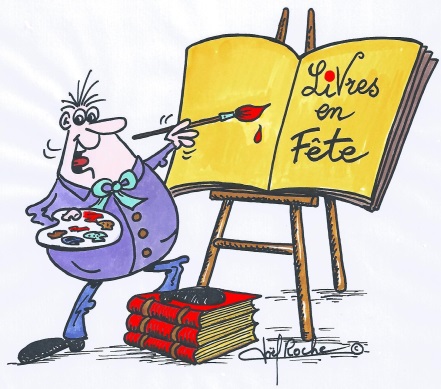 Livres en Fête du dimanche 28 Juin 2020TALON-REPONSEà retourner avant le 1er Mai 2020Mme Marie-France STEPHAN – 2 Place de l’Hôtel de Ville 67110 NIEDERBRONN LES BAINSMail : mf.stephan@niederbronn-les-bains.fr – Tél. 03.88.80.89.72NOM et Prénom ……………………………………………………………………………………………………………Adresse ………………………………………………………………………………………………………………………..……………………………………………………………………………………………………………………………………..Tél. ………………………………………………………………. Mail ………………………………………………………Dans quelle catégorie d’auteur vous classez-vous ?  …………………………………………………………………………… Je confirme ma participation à Livres en Fête du 28 Juin 2020  			OUI□La Ville met en place les stands (4 auteurs par stand), tables, chaises et affiche avec le nom des écrivains